HURRICANE PREPAREDNESS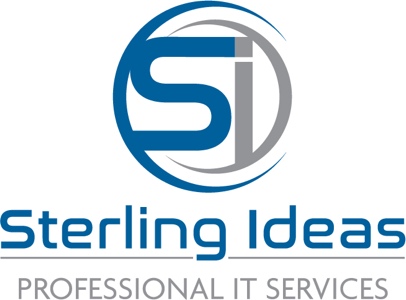 CHECKLISTNot ready? We are. Call us.(813) 229-1700(727) 280-5230(352) 419-1166IT INFRASTRUCTUREDOCUMENTED?Document all serversNameLocationFunctionSoftware installed with versionsNetwork informationDocument all internal wired networksNameNetwork addressPurposeSecurity settingsDocument all internal wireless networksNameNetwork addressPurposeSecurity settingsDocument all guest networksNameNetwork addressPurposeSecurity settingsDocument Internet connectionsService providerService provider account numberService provider contact informationConnection type – fiber, coax cable, wireless, etcNetwork addressesConnection speedDocument workstationsNameManufacturerModelSerial numberManufacture date / ageLocationPurposePrimary userDocument portable computersNameManufacturerModelSerial numberManufacture date / ageLocationPurposePrimary userDocument mobile devices – Phones, tabletsNameManufacturerModelSerial numberManufacture date / ageLocationPurposePrimary userDocument printers, scanners, copiers, fax machinesNameManufacturerModelLocationNetwork addressPurposeDocument IOT devicesInclude facilities devices like thermostats and security camerasInclude audio-visual devices like TVs and smart speakersNameManufacturerModelLocationNetwork connected toPurposeDocument all softwareNamePublisherVersionLicenseWhere installedDocument cloud servicesNamePurposeAdministrative credentialsData storedDetermine what hardware, software, and data is critical to keep online during a hurricane and what can be taken offline temporarily during the event.DISASTER PLANNINGCOMPLETE?Review backup systemsIdentify all data locationsReview backup method for each set of dataReview backup schedule for each set of dataReview recent backup logs to check backup is workingVerify offsite backup locationsVerify all backups are copied to a secondary location or the cloud to eliminate a single failure pointVerify offsite backups are workingVerify access credentials for offsite locationsEnsure backups run on a schedule to match data sensitivityDetermine what data is more static and needs less frequent backupDetermine what data is more dynamic and requires more frequent backupEstablish a timeline for IT recoveryHow long is acceptable for your IT systems to be down?This is called RTO or recovery time objectivePlan accordingly – if you require a low RTO (fast recovery) you need spare equipment on hand or a DR siteAs RTO goes lower (faster recovery) the complexity and expense required to meet that goes up.Establish how much data loss you can accept How much data can you stand to lose from a failure?This is called RPO or recovery point objective.If you backup nightly, you have to be prepared to lose up to the full current day’s data.If you backup hourly, you have to be prepared to lose up to the last hour of data.As RPO goes shorter (less data loss) the complexity and expense required to meet that goes up.Decide on your operational posture during a hurricaneIn the event of a tropical storm watch to your area, do you change operations?A tropical storm warning?A hurricane watch?A hurricane warning?A flood warning?A high wind warning?How do you respond to each situation?  When do you close your operations?  If you remain open, how do you address the situation?Create contingency plansWho stays? Who stops working? Who continues work from another location?  Where is the other location?Which functions or departments can be shutdown during an emergency and which cannot be?Can personnel from functions that are shutdown help contribute to the functions that must continue?Understand staff prioritiesSome staff may have to evacuate early if they are a caregiver to someone or due to other personal concernsCan staff that may need to evacuate early help setup a remote operation outside the impacted area?Who would be willing to volunteer to help respond to difficulties following a hurricane strike?Establish procedure for alternate communications Decide how to communicate with employees and necessary personnel if normal communications are lost.  Plan for the possible loss of internet and/or cellular communications.Ensure personnel know the alternate methods ahead of timeIn the event of a loss of communications, where do you meet to reconnect?Communicate to staff that remain on site what to do in the event of:Power lossLightning strikeFloodingInternet outageEquipment failurePrepare staff that evacuate to another locationProvide SECURE access to all work materialsEnsure internet capabilities and accessSupply hardware and software needed to work outside primary locationCreate procedures to prepare ahead of the stormMove equipment off the floor in case of floodingUnplug power to equipment in case of flooding or surgeCover equipment with plastic sheeting in case of leaksCreate procedures to address physical damages that occur (flooding, power outages, etc.)Document how to respond to various problems including contact information for key staff, vendors, and contractorsDocument how to move key equipment out of a facility if requiredConsider insuranceWhat coverage do you have?  What is not covered?How do you use your insurance if it is needed?  Know the details ahead of time.How much would a hurricane-related IT disaster cost you?DISASTER RECOVERY TESTINGTESTED?Test your entire disaster plan system at least once a year (preferably twice)Test backup drives, cloud storage, etc.Test equipment that would be taken off-siteTest internet and network connections in secondary work locations (secondary offices, homes, etc.)Test emergency communications systemsDocument what works well and what does notImprove where neededTest again